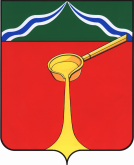 Калужская областьАдминистрация муниципального района«Город Людиново и Людиновский район»П О С Т А Н О В Л Е Н И Е
от «15»  01  2021 г.					                                                        №  25О внесении изменений в постановлениеадминистрации муниципального района от 16.01.2019г. №52 «Об утверждениимуниципальной  программы «Повышение  эффективности реализации молодежной политики, развитие волонтерскогодвижения, системы оздоровления и отдыха детей в Людиновском районе»	В соответствии с решением Людиновского Районного Собрания от 25.12.2020г. №32 «О бюджете муниципального района «Город Людиново и Людиновский район» на 2021 год и плановый период 2022 и 2023годов», администрация муниципального района «Город Людиново и Людиновский район» администрация муниципального района «Город Людиново и Людиновский район»	ПОСТАНОВЛЯЕТ:1. Внести изменения в постановление от 16.01.2019 г. №52 «Об утверждении муниципальной  программы «Повышение  эффективности реализации молодежной политики, развитие волонтерского движения, системы оздоровления и отдыха детей в Людиновском районе» (прилагаются).      	2. Контроль за исполнением настоящего постановления возложить на заместителя главы администрации муниципального района «Город Людиново и Людиновский район»                  О.В. Игнатову.   	 3.  Настоящее постановление вступает в силу с момента его подписания.Глава администрации муниципального района                                                                                             Д.С. Удалов                                                         Приложение                                                                                              к постановлению администрации                                                                                           муниципального района «Город                                                                                                Людиново и Людиновский район»                                                                                     от «___» __________ 2021 г.1. Пункт 8 «Объемы финансирования муниципальной программы за счет бюджетных ассигнований» паспорта муниципальной программы «Повышение  эффективности реализации молодежной политики, развитие волонтерского движения, системы оздоровления и отдыха детей в Людиновском районе» изложить в новой редакции:	2. Раздел 4 «Обоснования объема финансовых ресурсов, необходимых для реализации муниципальной программы» изложить в новой редакции:	Финансирование мероприятий программы осуществляется за счет средств бюджета муниципального района и средств областного бюджета. Общая сумма финансирования за период 2019-2025гг составит 34 481 100 рублей, в том числе средств бюджета муниципального района 21 579 600 рублей, средств областного бюджета 12 901 500 рублей.Общий объем финансовых ресурсов, необходимых для реализации муниципальной программы3. Пункт 8 «Объемы финансирования подпрограммы за счет бюджетных ассигнований» паспорта  подпрограммы «Комплексные меры противодействия злоупотреблению наркотиками и их незаконному обороту в муниципальном районе «Город Людиново и Людиновский район» муниципальной программы изложить в новой редакции:	4. Раздел 3 «Объем финансирования подпрограммы «Комплексные меры противодействия злоупотреблению наркотиками и их незаконному обороту в муниципальном районе «Город Людиново и Людиновский район» муниципальной программы изложить в новой редакции:Финансирование мероприятий подпрограммы осуществляется за счет средств бюджета муниципального района. Общая сумма составит 339 800 рублей.	5. Раздел 5 «Перечень основных мероприятий подпрограммы «Комплексные меры противодействия злоупотреблению наркотиками и их незаконному обороту в муниципальном районе «Город Людиново и Людиновский район» муниципальной программы изложить в новой редакции:6. Пункт 8 «Объемы финансирования подпрограммы за счет бюджетных ассигнований» паспорта подпрограммы «Молодежь Людиновского района» муниципальной программы изложить в новой редакции:	7. Раздел 3 «Объем финансирования подпрограммы «Молодежь Людиновского района» муниципальной программы изложить в новой редакции:	Финансирование мероприятий программы осуществляется за счет средств бюджета муниципального района. Общая сумма составит 7 095 900 рублей.8. Раздел 5 «Перечень основных мероприятий подпрограммы «Молодежь Людиновского района» муниципальной программы» изложить в новой редакции:9. Пункт 8 «Объемы финансирования подпрограммы за счет бюджетных ассигнований» паспорта подпрограммы «Развитие  системы организации отдыха и оздоровления детей Людиновского района» муниципальной программы изложить в новой редакции:10. Раздел 3 «Объем финансирования подпрограммы «Развитие  системы организации отдыха и оздоровления детей Людиновского района» муниципальной программы изложить в новой редакции:	Финансирование мероприятий подпрограммы осуществляется за счет средств бюджета муниципального района. Для финансирования мероприятий подпрограммы будут привлечены средства областного бюджета в размере 12 901 500 рублей. Общая сумма составит 27 045 400 рублей.11. Раздел 5 «Перечень программных мероприятий подпрограммы «Развитие  системы организации отдыха и оздоровления детей Людиновского района» муниципальной программы изложить в новой редакции:8. Объемы финансирования муниципальной программы за счет бюджетных ассигнованийНаименование показателяВсего (тыс. руб.)в том числе по годам:в том числе по годам:в том числе по годам:в том числе по годам:в том числе по годам:в том числе по годам:в том числе по годам:8. Объемы финансирования муниципальной программы за счет бюджетных ассигнованийНаименование показателяВсего (тыс. руб.)20192020202120222023202420258. Объемы финансирования муниципальной программы за счет бюджетных ассигнованийВСЕГО34481,14887,23158,45287,15287,15287,15287,15287,18. Объемы финансирования муниципальной программы за счет бюджетных ассигнованийв том числе по источникам финансирования:8. Объемы финансирования муниципальной программы за счет бюджетных ассигнованийсредства местного бюджета21579,63139,92289,7323032303230323032308. Объемы финансирования муниципальной программы за счет бюджетных ассигнованийсредства областного бюджета12901,51747,3868,72057,12057,12057,12057,12057,1Наименование показателяВсего в том числе по годамв том числе по годамв том числе по годамв том числе по годамв том числе по годамв том числе по годамв том числе по годамНаименование показателяВсего 2019202020212022202320242025ВСЕГО34481,14887,23158,45287,15287,15287,15287,15287,1в том числе:по подпрограммам:Подпрограмма «Молодежь Людиновского района на»7095,91421,21024,7930930930930930Подпрограмма «Комплексные меры противодействия злоупотреблению наркотиками и их незаконному обороту в муниципальном районе «Город Людиново и Людиновский район»339,840,8495050505050Подпрограмма «Организация отдыха и оздоровления детей Людиновского района»27045,43425,22084,74307,14307,14307,14307,14307,1по источникам финансирования:средства местного бюджета21579,63139,92289,732303230323032303230средства областного бюджета12901,51747,3868,72057,12057,12057,12057,12057,18. Объемы финансирования подпрограммы за счет бюджетных ассигнованийНаименование показателяВсего (тыс. руб.)в том числе по годам:в том числе по годам:в том числе по годам:в том числе по годам:в том числе по годам:в том числе по годам:в том числе по годам:8. Объемы финансирования подпрограммы за счет бюджетных ассигнованийНаименование показателяВсего (тыс. руб.)20192020202120222023202420258. Объемы финансирования подпрограммы за счет бюджетных ассигнованийсредства местного бюджета 339,840,8495050505050Наименование показателяВсего в том числе по годам:в том числе по годам:в том числе по годам:в том числе по годам:в том числе по годам:в том числе по годам:в том числе по годам:Наименование показателяВсего 2019202020212022202320242025средства местного бюджета339,840,8495050505050№Наименова-ние мероприятияСроки реали-зацииУчаст-ники прог-раммыИсточ-ники финан-сиро-ванияСумма расхо-дов, всегов том числе по годам реализации подпрограммы:в том числе по годам реализации подпрограммы:в том числе по годам реализации подпрограммы:в том числе по годам реализации подпрограммы:в том числе по годам реализации подпрограммы:в том числе по годам реализации подпрограммы:в том числе по годам реализации подпрограммы:№Наименова-ние мероприятияСроки реали-зацииУчаст-ники прог-раммыИсточ-ники финан-сиро-вания(тыс. руб.)в том числе по годам реализации подпрограммы:в том числе по годам реализации подпрограммы:в том числе по годам реализации подпрограммы:в том числе по годам реализации подпрограммы:в том числе по годам реализации подпрограммы:в том числе по годам реализации подпрограммы:в том числе по годам реализации подпрограммы:№Наименова-ние мероприятияСроки реали-зацииУчаст-ники прог-раммыИсточ-ники финан-сиро-ванияв том числе по годам реализации подпрограммы:в том числе по годам реализации подпрограммы:в том числе по годам реализации подпрограммы:в том числе по годам реализации подпрограммы:в том числе по годам реализации подпрограммы:в том числе по годам реализации подпрограммы:в том числе по годам реализации подпрограммы:№Наименова-ние мероприятияСроки реали-зацииУчаст-ники прог-раммыИсточ-ники финан-сиро-вания20192020202120222023202420251Проведение комплекса мероприятий, направленных на профилактику наркомании и пропаганду здорового образа жизни 2019 - 2025Отдел социа-льно-го разви-тияМест-ный бюд-жет339,840,8495050505050Итого:Итого:Итого:Итого:Итого:339,840,84950505050508. Объемы финансирования подпрограммы за счет бюджетных ассигнованийНаименование показателяВсего (тыс. руб.)в том числе по годам:в том числе по годам:в том числе по годам:в том числе по годам:в том числе по годам:в том числе по годам:в том числе по годам:8. Объемы финансирования подпрограммы за счет бюджетных ассигнованийНаименование показателяВсего (тыс. руб.)20192020202120222023202420258. Объемы финансирования подпрограммы за счет бюджетных ассигнованийВСЕГО 7095,91421,21024,79309309309309308. Объемы финансирования подпрограммы за счет бюджетных ассигнованийв том числе по источникам финансирования:8. Объемы финансирования подпрограммы за счет бюджетных ассигнованийсредства местного бюджета7095,91421,21024,7930930930930930№ Наименование показателей ВСЕГОЗначения по годам реализации подпрограммы:Значения по годам реализации подпрограммы:Значения по годам реализации подпрограммы:Значения по годам реализации подпрограммы:Значения по годам реализации подпрограммы:Значения по годам реализации подпрограммы:Значения по годам реализации подпрограммы:№ Наименование показателей ВСЕГО2019202020212022202320242025Основное  мероприятие  (наименование)7095,91421,21024,79309309309309301Реализация мероприятий в сфере государственной молодежной политики4826,2372954,27007007007007002Развитие добровольческой деятельности  молодежи192,729,613,130303030303Поддержка  талантливой и одаренной молодежи801,1051,11501501501501504Профилактика правонарушений, асоциального поведения молодежи1275,91019,66,35050505050Суммарное значение финансовых ресурсов, всего  7095,91421,21024,7930930930930930в том числе:- средства местного бюджета7095,91421,21024,7930930930930930по участникам и источникам финансирования подпрограммы:1Отдел социального развития7095,91421,21024,7930930930930930в том числе:средства местного бюджета7095,91421,21024,7930930930930930№п/пНаименова-ние мероприятияСроки реализа-цииУчастник программыИсточ-ники финансированияСумма расходов, всегов том числе по годам реализации подпрограммы:в том числе по годам реализации подпрограммы:в том числе по годам реализации подпрограммы:в том числе по годам реализации подпрограммы:в том числе по годам реализации подпрограммы:в том числе по годам реализации подпрограммы:в том числе по годам реализации подпрограммы:№п/пНаименова-ние мероприятияСроки реализа-цииУчастник программыИсточ-ники финансирования(тыс. руб.)в том числе по годам реализации подпрограммы:в том числе по годам реализации подпрограммы:в том числе по годам реализации подпрограммы:в том числе по годам реализации подпрограммы:в том числе по годам реализации подпрограммы:в том числе по годам реализации подпрограммы:в том числе по годам реализации подпрограммы:№п/пНаименова-ние мероприятияСроки реализа-цииУчастник программыИсточ-ники финансирования(тыс. руб.)20192020202120222023202420251. Реализация мероприятий в сфере государственной молодежной политикив течение годаОтдел социального развития, отдел образования, ГАПОУ КО «ЛИТ», МКУК «РДК», МКУ «ДЮСШ», НОУ ДО «ЛСТК ДОСААФ России»ФГКУ «7ОФПС России по Калужской области»Мест-ный бюд-жет4826,2372954,27007007007007002. Развитие доброволь-ческой деятельностив течение годаВОД «Волонтеры Победы», отдел социального развития, отдел образования, отдел культурыМест-ный бюд-жет192,729,613,130303030303. Поддержка творческой и одаренной молодежив течение годаОтдел социального развития, отдел образования, МБОУ ДОД «ДДТ», ТИК Людиновского района, МКУК «РДК», ГАПОУ КО «ЛИТ»Мест-ный бюд-жет801,1051,11501501501501504.Профилакти-ка правонарушений, асоциального поведения молодежи в течение годаОтдел социального развития, отдел образования, МКУ «ДЮСШ», отдел культуры, ГАПОУ КО «ЛИТ»Мест-ный бюд-жет1275,91019,66,35050505050Всего по подпрограммеВсего по подпрограммеВсего по подпрограммеВсего по подпрограммеВсего по подпрограмме7095,91421,21024,79309309309309308.Объемы финансирования подпрограммы за счет бюджетных ассигнованийИсточник финансированияВсего(тыс. руб).в том числе по годам:в том числе по годам:в том числе по годам:в том числе по годам:в том числе по годам:в том числе по годам:в том числе по годам:8.Объемы финансирования подпрограммы за счет бюджетных ассигнованийИсточник финансированияВсего(тыс. руб).20192020202120222023202420258.Объемы финансирования подпрограммы за счет бюджетных ассигнованийСредства местного бюджета14143,91677,91216225022502250225022508.Объемы финансирования подпрограммы за счет бюджетных ассигнованийСредства областного бюджета(при наличии)12901,51747,3868,72057,12057,12057,12057,12057,18.Объемы финансирования подпрограммы за счет бюджетных ассигнованийВсего27045,43425,22084,74307,14307,14307,14307,14307,1Источник финансированияВсего(тыс. руб.)в том числе по годам:в том числе по годам:в том числе по годам:в том числе по годам:в том числе по годам:в том числе по годам:в том числе по годам:Источник финансированияВсего(тыс. руб.)2019202020212022202320242025Средства местного бюджета14143,91677,9121622502250225022502250Средства областного бюджета     12901,51747,3868,72057,12057,12057,12057,12057,1Всего27045,43425,22084,74307,14307,14307,14307,14307,1№п/пНаименование мероприятияСроки реализацииУчастник подпрограммИсточ-ники финансированияСумма расходов, всегов том числе по годам реализации подпрограммы:в том числе по годам реализации подпрограммы:в том числе по годам реализации подпрограммы:в том числе по годам реализации подпрограммы:в том числе по годам реализации подпрограммы:в том числе по годам реализации подпрограммы:в том числе по годам реализации подпрограммы:в том числе по годам реализации подпрограммы:№п/пНаименование мероприятияСроки реализацииУчастник подпрограммИсточ-ники финансированияСумма расходов, всего201920202021202220232023202420251Организация  лагерей с дневным пребыванием детей для  детей в возрасте от 7 до 17 лет включительно на базе образовательных организаций района в каникулярное время.Финансовое обеспечение расходов на оплату питания (полное или частичное)2019-2025 Отдел образованияМестный бюджет9925,2 959,212161550155015501550155015502Организация  досуговых площадок, экскурсий и других форм отдыха детей и их оздоровления2019-2025 Отдел образования, образовательные организации, отдел культурыМестный бюджет300  50 0 50 50 50 50 50 50 3Организация  палаточных лагерей с  круглосуточным  пребыванием детей, многодневных походов для детей в возрасте от 7 до 17 лет включительно в каникулярное время.Финансовое обеспечение расходов на оплату питания (полное или частичное)2019-2025 Отдел образования, образовательные организации, отдел социального развития, ДЮСШМестный бюджет3618,7618,70600 600 600 600 600 600 4Проведение мероприятий по обеспечению санитарно-гигиенического режима, по обеспечению комплексной безопасности несовершеннолетних,  пребывающих в оздоровительных лагерях2019-2025 Отдел образования, образовательные организацииМестный бюджет30050 050 50 50 50 50 50 5Проведение муниципального этапа областного конкурса программ профильных смен в сфере организации детского отдыха и оздоровления2019-2025 Отдел образования, образовательные организацииНе требует финансированияНе требует финансированияНе требует финансированияНе требует финансированияНе требует финансированияНе требует финансированияНе требует финансированияНе требует финансированияНе требует финансированияНе требует финансирования6Проведение профилактических бесед, лекций, викторин, конкурсов и др. мероприятий с несовершеннолетними, пребывающими в муниципальных оздоровительных лагерях2019-2025 Отдел образования, образовательные организацииНе требует финансированияНе требует финансированияНе требует финансированияНе требует финансированияНе требует финансированияНе требует финансированияНе требует финансированияНе требует финансированияНе требует финансированияНе требует финансирования7Организация работы по обеспечению   доплаты стоимости путевок в загородные оздоровительные лагеря и санаторные организации до социальной стоимости и до коммерческой стоимости родителями, другими привлеченными источниками, в случае выделения муниципальному району путевок с доплатой 2019-2025 Отдел образования, образовательные организацииНе требует финансированияНе требует финансированияНе требует финансированияНе требует финансированияНе требует финансированияНе требует финансированияНе требует финансированияНе требует финансированияНе требует финансированияНе требует финансирования8Проведение мониторинга за ходом реализации мероприятий подпрограммы и эффективностью деятельности муниципальных оздоровительных учреждений, действующих в муниципальном районе2019-2025 Отдел образованияНе требует финансированияНе требует финансированияНе требует финансированияНе требует финансированияНе требует финансированияНе требует финансированияНе требует финансированияНе требует финансированияНе требует финансированияНе требует финансирования9Организация отдыха и оздоровления детей2019-2025Отдел образования, образовательные организацииОбластной бюджет12901,51747,3868,72057,12057,12057,12057,12057,12057,1Всего27045,43425,22084,74307,14307,14307,14307,14307,14307,1в том числе по источникам финансирования:Областной бюджет12901,51747,3868,72057,12057,12057,12057,12057,12057,1в том числе по источникам финансирования:Местный бюджет14143,91677,91216225022502250225022502250